16. 3.Ta teden naj bi obravnavali pogojno zanko.Ko boste utegnili, poglejte spletno stran pisek.acm.si (slika spletne strani je v priponki) in rešujte naloge iz zaporedja ukazov, zanke ponavljaj in pogojne zanke.Uspešno delo vam želim,učiteljica Marjana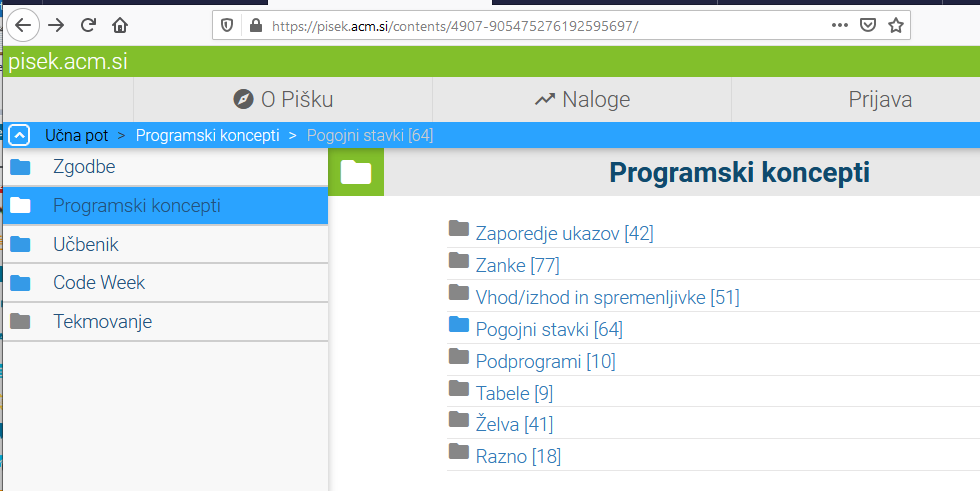 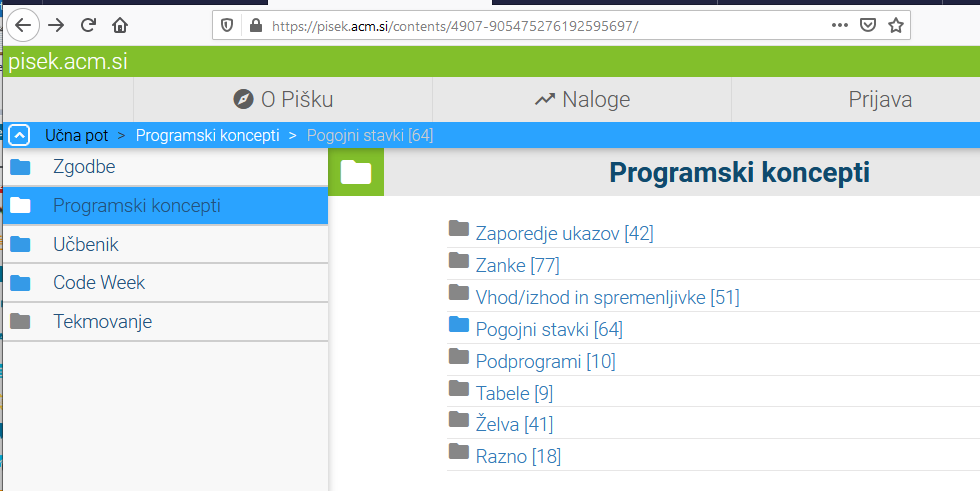 pisek.png